Minutes of the Canterbury Water Management Strategy Regional Committee held in the Council Chamber, Canterbury Regional Council, 200 Tuam Street, Christchurch on Tuesday 10 September 2019 at 2.00 pmContentsOpening KarakiaApologiesConflicts of InterestMinutes from the meeting held 13 August 2019Matters ArisingCorrespondenceItems for Discussion:CWMS Targets Progress Report 2019Update from the Fish Screen Working GroupUpdate Recreation and Amenity Working GroupZone Committee Updates on Delivery of Recreation and Amenity TargetsFacilitator's UpdateAny Other BusinessNext meeting - Tuesday, 12 November 2019 (to be confirmed)Closing KarakiaPresentAbsentIn attendanceEnvironment Canterbury: Lesley Woudberg (Team Leader Zone Facilitator), Mel Renganathan (Principal Strategy Advisor), Anita Fulton (Senior Strategy Advisor), Dennis Jamieson (Project Leader, CWMS Infrastructure), Caroline Hart (CWMS), Stephen Bragg, (CWMS Tangata Whenua Facilitator), Paul Hulse (Manager , Zone Delivery), Paul Murney (Resource Management Technical Lead-Zone Delivery), Adrian Meredith (Principal Scientist- Water Quality and Ecology), Paul Hodgson (Salmon Anglers' Association and Selwyn Waihora Zone Committee) and Elaine Greaves (Committee Advisor).Opening KarakiaStephen Bragg opened the meeting with a karakia.WelcomeChair, Hugh Logan, welcomed everyone to the meeting and invited Mat Bayliss to introduce himself to the Committee. Mat has now been appointed as the new representative for the Upper Waitaki Zone Committee, based in Twizel.ApologiesApologies for absence were received and accepted from Ross Millichamp, Loretta Dobbs, Phil Driver, Jane Demeter and Hugh Canard.Conflicts of interestThe Register of Interests was circulated to members for updating and the Chair asked new and current members to complete the form as appropriate.Minutes of the previous meeting 13 August 2019Refer pages 1 to 7 of the agendaThe Canterbury Water Management Strategy Regional Committee:Confirmed the minutes of the Regional Water Management Committee meeting held on 13 August 2019, as a true and correct record.Matters arisingLes Wanhalla/Peter McllraithCARRIEDClarification was sought around the status of members who were unable to regularly attend meetings and staff undertook to check requirements under Standing Orders.CorrespondenceThe Committee considered a letter received from Forest & Bird dated 19 August 2019 regarding pecuniary interests of Zone Committee members.The Canterbury Water Management Strategy Regional Committee:Received the letter from Forest & Bird dated 19 August 2019 regarding pecuniary conflicts of interest of Zone Committee members and noted its content.Items for DiscussionCWMS Targets ReportRefer to page 13 of the agendaThe Committee was provided with an opportunity to give feedback on the overall progress reported in the CWMS Targets Progress Report 2019; and given an overview of the links between the CWMS Targets, the CWMS Fit for Future project and various work programmes. The presentation included details of highlights, challenges and opportunities, the recently released National Policy direction, together with goals and work programmes.The Committee highlighted the following areas that needed further attention:MonitoringIntegrated monitoring frameworks (including consent holders, other users, etc.) that show what is happening in a catchmentMonitoring needed to include work to trace the source of pollutantsNeed to link with compliance and educationNeed to work toward real time monitoring of nitratesNeed to take action in the context of uncertainty - 'we'll never know/understand everything'Monitoring needs to be meaningfulNeed to have a higher level of reporting in the Targets Reports, i.e. themes and hot spots.Catchment and Sub-catchment ManagementEvolution of FEPs is to work in catchment collectives to deliverUndertake non-statutory actionsEnable greater collective engagement.Braided Rivers, Wetlands and Drinking waterWetlands -  needs a metric to measure loss/improvementsDrinking water - smaller community owned drinking water supplies, who is accountable? Whose responsibility is it to track state?Zone CommitteesCross-boundary issues i.e. drinking water Christchurch City, Selwyn/Waihora and Waimakariri and Christchurch West Melton ZCs are all involved. Need to look at how we tackle these issues together, is the structure of these three ZCs right?Targets Report audienceIs the Targets Report packaged with the customer in mind?We're making progress but we still have a long way to goStaff noted the extensive feedback provided by the Committee and undertook to provide regular updates.The Canterbury Water Management Strategy Regional Committee:Received the report and provided feedback on the overall progress, together with guidance on priority areas.Update from Fish Screen Working GroupRefer to page 15 of the agendaThe Committee received an update on fish screens from Paul Hulse (Manager, Zone Delivery), Dennis Jamieson (Project Leader, Water Infrastructure) and Paul Murney (Resource Management Technical Lead - Zone Delivery) on the following:Programme development to dateMonitoring progress to dateKey lessons2019-20 and 2020-24 approach.Key lessons highlighted the technical and legal complexities associated with the issue, implications for industry and the need to work alongside it; and most fish screens being deemed as non-compliant.The five-year work programme was aimed at resulting in fish screens on 95% of consented surface water takes being addressed.The Committee congratulated Ross Millichamp for his considerable input into getting this work started on behalf of the Committee and progress to date. However, as the project had now been extended from one year to five (due to associated complexities), the key message from the Committee was for the work to proceed with speed.The Canterbury Water Management Strategy Regional Committee:Received the update from the fish screen working group.Update Recreation and Amenity Working GroupRefer to pages 17 to 22 of the agenda.Chair, Hugh Logan spoke to an update provided by Hugh Canard regarding the work and recommendations of the Recreation and Amenity Working Group. The recommendations outlined what the working group considered needed to be actioned if the Targets for Recreation and Amenity were to be met. The group 's focus had been to highlight recreation and amenity values in the statutory planning process and statutory plans, resulting in a proposed three-year work programme outlining the purpose, vision and aim of the work to be undertaken.Committee members provided feedback on the update and proposed work programme, resulting in the general consensus to not support the recommendations as they stood. A number of members felt that practical on ground projects were contributing to the targets and getting a greater sense of these projects would be useful (eg. protection of the mainstem of the Hurunui from damming, sub-regionals working to improve water quality). It was agreed that, as the author was not present, it would be beneficial to provide an opportunity for him to speak to the report.The Canterbury Water Management Strategy Regional Committee agreed, by consensus, to:Provide the views of the Committee to the report writer and invite him to speak to his report and address the issues raised at a future meeting.Les Wanhalla requested his abstention from participating in discussion on this issue be noted.Update from Zone CommitteesRefer to pages 23 to 25 of the agendaUpdates were provided on examples from zones where projects were delivering on the CWMS Recreation and Amenity Targets. Discussion took place around what could be learned from the examples and how the number and scale of examples provided could be increased.The Facilitator noted the projects and common themes identified, such as the growth in tourism and associated adverse impact on infrastructure in some areas; working alongside schools and communities; the impact of Plan Change 7 on water quality; swimmable freshwater quality; and the desire to establish catchment groups.The Canterbury Water Management Strategy Regional Committee, by general consensus:Noted the effort by multiple players to deliver on the CWMS Recreation and Amenity Targets.Acknowledged the challenges faced in order to deliver on the CWMS Recreation and Amenity Targets contained within the report.Facilitator's ReportRefer pages 27 to 56 of the agendaAn update was provided on:Dates for meetings and events - it was noted the workshop scheduled for 8 October 2019 was cancelled as all councils disband then re-establish new councils between mid-September and mid-November.DOC had confirmed they would host a field trip to Te Waihora to look at the work of the Weed Strikeforce on 12 November 2019 -further details to be advised.  A copy of Te Waihora Weed Strikeforce Annual Plan at June 2019 was provided for information.Progress on issues raised in previous meetings, including certain pieces of work (highlighted) where the Committee last looked at collective leadership, together with details of who else was contributing to certain projects.Central Government updatesRecent media items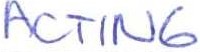 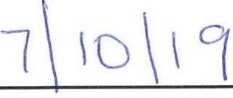 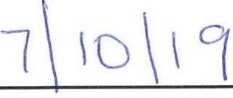 A seminar entitled 'Our Land in a Changing Climate: Impacts and Implications' would be held at Lincoln at 5.30pm on 25 September 2019 - further information to be circulated.The Canterbury Waste Management Strategy Regional Committee:Noted the Facilitator's report.Any Other BusinessOn behalf of the Committee, the Chair acknowledged the contributions of Mayor Winton Dalley who was retiring at the end of the current triennium. His involvement had encompassed decades of commitment and he had been an active and very positive member of the Group. Winton had brought a wealth of knowledge and deep understanding of local government processes to the table, together with a sense of humour.Mayor Dalley acknowledged the Chair's comments and thanked the Group for the opportunity to be part of this amazing journey, which he considered to have been a privilege to be part of.The Chair wished those standing for the upcoming local body election the best of luck.Next MeetingTuesday 12 November 2019 - field trip to Te Waihora (further details to be provided).The meeting closed at 4.14 pm with a karakia by Stephen Bragg that included an acknowledgement of Mayor Winton Dalley's contributions and the good relationship developed over the years with mana whenua.In accordance with Standing Order Clause 3.18.2 we confirm the correctness of the minutes of the meeting of the Committee prior to the next election of members.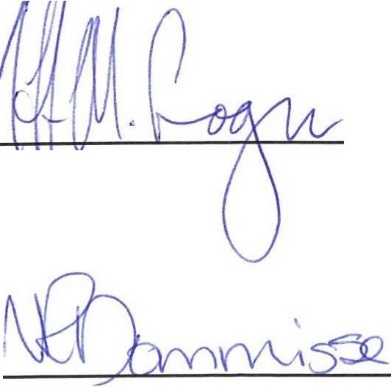 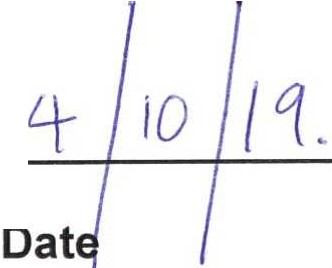 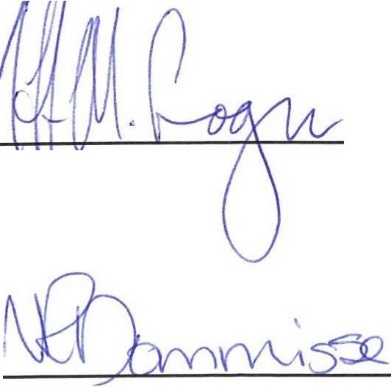 Chief Executive	DateChair:Hugh LoganCommunity Representatives:Vicky SouthworthZone Representatives:Carolyne LathamWaimakaririLes WanhallaChristchurch West-MeltonStuart WilsonAshburtonRima HerberBanks PeninsulaBenita WakefieldSelwyn-WaihoraTed HowardKaikouraJohn PreeceHurunui/WaiauMat BaylissUpper WaitakiDistrict Council Representatives:Peter McllraithSouth CanterburyMayor Winton DalleyNorth CanterburyCr Nicole ReidMid CanterburyChristchurch City Council:Cr Sara TempletonEnvironment Canterbury:Cr Claire McKay Cr Peter ScottCanterbury	District	Health	Board ObserverDr Alistair HumphreyDavid HiqqinsNqā RūnanqaCole GrovesCommunity RepresentativeBarney HoskinsLower Waitaki Zone CommitteeRebecca ClemensTe Rūnanqa o Nqai TahuNick VincentMFE